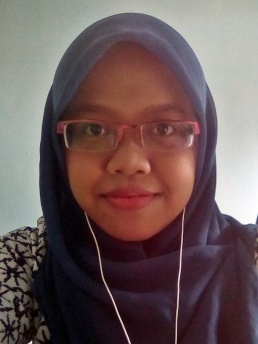 Skills and CapabilitiesBest Regards,NurainiEducationEducationEducation2013Sarjana EkonomiUniversitas Sumatera UtaraMajor in AccountancyFinal GPA: 3.23 2013Work ExperiencesWork ExperiencesWork Experiences(February 2015 – December 2016)Freelance Editor & Content Writer (Bahasa Indonesia)Tiket2.comWrite, edit, proofread and publish article relate to flight promo, travel tips and airlines news. I translate article/words from English to Bahasa Indonesia, too.(June 2014 – now)Freelance Content Writer (Bahasa Indonesia)InBoundIDWrite articles for clients` websites. The articles relate to their products, services, promotion and many more.Current projects:De Hygienique Indonesia (dehygienique.co.id)Write articles about their cleaning services and tips relate to house / office cleaning, Sunlight (sunlight.co.id)Write articles about tips relate to house cleaning and products` promotionsPast projects:Visi Dunia Hijau (visiduniahijau.com)Write article about their consultant services and news related to environmental issuesRinso (rinso.co.id)Write articles about tips relate to clothes washing process and general health in association with clean clothes.SariWangi (mari-bicara.com)Write articles about tea and its benefits for health, mental condition and happier family.Ibu Bercahaya (ibubercahaya.com)Write articles about tips relate to housewives /working mom, parenting, home cleaning tips, environment issues and trash. Kubantu (kubantu.id)Write offpage content relate to KuBantu servicesMy Sharing (mysharing.co)Write articles about sharia economy-related news, sharia banking system and economy.(February 2015 – September 2015)Freelance Content Writer (English)SEOneticWrite article about various topics, from health to automotive, depend on the clients` need. Some of topics I cover:Product / service promotion ( Beauty Boutique LA, http://eaglesettlement.com/, http://www.primeshop.co.uk/,  distributoroli.com, Britsh Petrol,  Pest Control Brisbane, laptopseken.com, http://removals-van-london.co.uk/, etcHealth issuesHousing / apartment /condosSocial media marketing, SEOChild educationInterior designGeneral information, e.g. best stadium in the world, best 60 HDTV, student loan in US, solar energy, etcand many more(January 2015 – August 2015)Freelance Content Writer (Bahasa Indonesia)Muslimahdaily.comWrite about Islam-related news, lifestyle, stories and showbiz. Write interview questions for the editorial team too; e.g. to Fahira Idris, Afida Sukma, Kvitz, Ria Ricis, etc.(May 2014 – May 2015)Freelance Content Writer (Bahasa Indonesia)Soul of Jakarta(www.soulofjakarta.com)Write articles about:News; Jakarta-related news, politic and international newsProfiles (short biography)Inspirational StoriesCareer; tips and tricksLive report experience:Sumatera Jazz Festival 2014(July 2012 – October 2014)Ghost Writer both in Bahasa Indonesia and English Kaskus.co.idWrite articles for various topics for Kaskus` users;July 2012 - June 2013 English content writer for Kaskus`s user HilariousNewbie about fashion, interior design and automotiveJanuary 2013 - May 2013 English content writer for Kaskus`s user addisonjoze about interior and exterior designJuly 2013 - November 2013 English content writer for Kaskus`s user labalabakoe about AndroidAugust 2013 - September 2013 content writer for Kaskus`s user seelroid about K-Pop, Korean food and K-MovieMarch 2014 – October 2014 English content writer for Kaskus`s user kiribangkiri about SEO, internet and computer tipsWriting Samples:Writing Samples:Writing Samples: Tiket2.comKunjungi Destinasi Wisata Baru di Balikpapan Ini Yuk! Tiket Pesawatnya Cuma Rp 368.500!Apakah Anda yang termasuk suka menjajal destinasi wisata baru di suatu wilayah? Jika ya, yuk main ke Balikpapan! Ada banyak destinasi wisata baru di Balikpapan yang bisa Anda kunjungi satu per satu. Bagi warga Banjarmasin, yuk gunakan tiket promo dari maskapai Sriwijaya Air untuk liburan ke Balikpapan yang lebih murah. Sebagai referensi liburan Anda nantinya, berikut ini ada 3 destinasi wisata baru di Balikpapan untuk Anda.1.Batu Dinding BalikpapanWisata yang satu ini tergolong menantang, namun memiliki keindahan yang luar biasa. Dari atas bukit ini Anda bisa menikmati pemandangan hutan Kalimantan yang masih asri dan juga udara yang seju. Ada anyak spot foto yang instagenik di bukit ini lho! Lokasi bukit ini berada di Jalan Soekarno hatta KM 45, Desa Bukit Merdeka, Kecamatan Samboja, Kabupaten Kutai Kartanegara, Balikpapan. Dan untuk mencapai puncaknya Anda masih harus trekking sejauh 8 km. Meski melelahkan, namun akan terbayar lunas dengan keindahan alam yang bisa Anda nikamti dari atas bukit ini.2. Pantai LamaruPantai cantik ini menjadi salah satu destinasi favorit warga Balikpapan. Pantai yang masih asri ini memiliki jejeran pohon pinus indah di pinggirnya sehingga menghasilkan view yang cantik. Anda bisa berteduh di bawah pohon pius ini, berpiknik bersama kelaurga atau sekdar hnting foto juga bisa! Pantai Lamaru memiliki karakteristik landau dengan ombak yang relatif tenang, jadi bisa dipakai untuk berenang dan aman untuk anak-anak. Ada banyak fasilitas pendukung di pantai ini, seperti berbagai permainan air seru seperi banana boat, ada juga delman maupun mobil caddy untuk berkeliling pantai, lahan parkir, warung makanan dan masih banyak lainnya. Pantai ini berada di Jalan Mulawarman, Lamaru.3. Danau CerminTerletak di Kelurahan Lamaru, Balikpapan Timur, Danau Cermin yang terbentuk karena penggalian tambang yang sudah tidak lagi berlangsung ini memiliki pemandangan yang ciamik. Bekas galian tambang yang sudah tidak terurus kemudian menjadi danau dengan air yang jernih serta pemandangan yang aduhai. Ada baiknya Anda datang di sore hari karena sunset dari danau ini begitu indah dan terkadang ada banyak burung yang melintas sehingga pemandangan di danau ini sangat menarik.Sudah siap menjelajah wisata baru di Balikpapan? Bagi warga Banjarmasin, yuk segera manfaatkan tiket promo dari maskapai Sriwijaya Air untuk liburan murah ke Balikpapan dan menjelajahi wisata barunya! Tiket pesawatnya hanya Rp 368.500 sekali jalan lho! Cek jadwal penerbangannya di bawah ini dan segera booking tiket pesawatnya di website Tiket2.com.22 Februari 2017 24 Februari 201725 Februari 201726 Februari 20171 Maret 20172 Maret 20179 Maret 201711 Maret 201715 Maret 20176 April 201716 April 20176 Mei 20179 Mei 2017SunlightCampaign: SunlightWebsite: http://www.sunlight.co.id/ Period: Januari 2017Title: Mudah Mengatasi Saluran Pencuci Piring yang MampetKeyword: cucian piring mampet, tempat nyuci piringMeta Description: Apakah saluran tempat nyuci piring di dapur Anda mampet? Tenang berikut ada 3 cara mudah mengatasi saluran cuci piring yang mampet yang bisa Anda coba.Article description: Artikel akan memberikan ragam tips yang bisa dilakukan untuk memperbaiki saluran pencuci piring yang mampet.Mencuci piring tentu sudah menjadi aktifitas harian yang dilakukan para ibu rumah tangga di rumah. Dipakai setiap hari untuk mencuci piring kotor maupun membersihkan bahan makanan sebelum diolah tak hanya membuat permukaan tempat nyuci piring kotor, tetapi juga saluran pembuangan airnya juga ikutan kotor. Selain kotor, sisa makanan dan kotoran pun banyak yang menempel di saluran pencuci piring sehingga membuatnya mampet dan beraroma tak sedap. Selain mengeluarkan aroma yang kurang sedap, saluran pencuci piring yang kotor dan mampet juga bisa jadi tempat kuman dan bakteri berkembang biak lho! Jika dibiarkan, tak hanya air cucian piring yang tidak bisa dibuang dengan sempurna, tapi kuman bisa ikut mencemari area dapur Anda.Untuk mengatasi hal ini, ada 4 cara yang bisa Anda lakukan untuk mengatasi saluran cucian piring mampet tanpa menggunakan bahan kimia yang berbahaya bagi kesehatan.1. Gunakan plungerAmbil plunger dan letakkan di ujung saluran pembuangan air yang ada di permukaan tempat cuci piringPastikan plunger menutupi lubang pembuangan air tadi secara keseluruhanTarik – tarik plunger dengan kuat hingga 5 – 10 kali untuk membuat kotoran dan sisa makanan yang menempel di sisi – sisi selang pembuangan air terlepas dan mudah dibersihkan nantinyaJika sudah, singkirkan plunger dari lubang saluran pencuci piring tadi dan hidupkan air keran untuk mendorong kotoran dan sisa makanan yang sudah terangkat ke saluran pembuanganUntuk disinfeksi saluran pencuci piring yang mampet tadi, tuang perasan lemon atau jeruk nipis ke dalam saluran air pencuci piring dan biarkan hingga mengering dengan sendirinya. Selain untuk mematikan bakteri, aroma segar lemon tentu akan beri kesan segar di tempat mencuci piring Anda bukan!2. Gunakan Baking Soda + CukaMasukkan satu cangkir baking soda ke dalam lubang saluran pencuci piring yang mampet. Bisa juga disesuaikan dengan kondisi mampetnya saluran pencuci piring di rumah masing-masingSetelah itu masukkan setenga cangkir (atau secukupnya) cuka ke dalam lubang saluran pencuci piringKombinasi baking soda dan cuka akan menimbulkan reaksi asam yang akan membuat kotoran dan sisa makanan yang menempel di selang pembuangan air melunak sehingga mudah dibersihkanBiarkan selama kira – kira 15 menit atau lebih tergantung kondisi mampetnya saluran pencuci piring AndaSetelah itu, siram saluran pencuci piring tadi dengan air panas yang berfungsi untuk melarutkan kotoran dan sisa makanan yang sudah melunak yang tentu saja akan membuat saluran pencuci piring tak mampet lagi3. Gunakan Baking Soda + GaramTuang satu cangkir baking soda ke dalam saluran pencuci piring yang mampetMasukkan juga setengah cangkir garam dapur ke dalam saluran yang samaBiarkan selama semalaman agar bisa secara total mengatasi kotoran dan sisa makanan yang menumpuk di saluran pencuci piring yang menyebabkan mampetLakukan hal ini sebelum tidur, jadi wastafel cuci piring tidak digunakan selama saluran airnya dibersihkanSetelah itu, tuang air panas ke dalam saluran pencuci piring untuk melarutkan kotoran dan sisa makanan yang menyebabkan mampetLakukan salah satu cara diatas jika saluran pencuci piring Anda mampet. Jika cara pertama belum berhasil mengatasi mampet, Anda bisa mencoba cara kedua atau ketiga untuk memastikan saluran pencuci piring tidak lagi mampet dan bisa berfungsi dengan baik. Ketiga cara diatas tidak menggunakan bahan kimia yang bisa membahayakan kesehatan Anda sekeluarga, jadi tidak ada salahnya jika dicoba semuanya. Selain itu, untuk mencegah mampet kembali hindari membuang sisa makanan ke dalam saluran pencuci piring. Ada baiknya buang sisa makanan ke dalam tong sampah sebelum mencucinya. Semoga bermanfaat!Sumber:http://economy.okezone.com/read/2014/09/01/472/1032815/memperbaiki-saluran-cuci-piring-yang-tersumbat
http://www.thriftyfun.com/tf/Repair/Home/Plumbing/Clearing-a-Clogged-Kitchen-Sink-Drain.html
https://thesecretyumiverse.wonderhowto.com/how-to/4-cheap-easy-ways-unclog-your-kitchen-sink-without-any-nasty-chemicals-0131543/Diakses pada:16 Februari 2017De HygieniquePeriod: Oktober 2016Title: Perbaiki Kualitas Udara di Kantor Dengan Cuci KarpetKeyword: jasa cuci karpetMeta description: Mencuci karpet dengan bantuan profesional ternyata bisa bantu perbaiki kualitas udara did alam ruangan kantor. Oleh karena itu gunakan jasa cuci karpet terpercaya untuk bersihkan karpet kantor Anda. Brand mentioning: YESKebersihan udara di dalam ruangan kantor sangat penting dijaga untuk menjaga kesehatan karyawan yang bekerja di dalamnya. Namun, ada banyak hal yang membuat kualitas udara di dalam kantor menjadi buruk, yang kemudian berimbas pada kesehatan karyawannya dan mempengaruhi produktivitas perusahaan. Misalnya saja penggunaan mesin fotokopi, fax hingga scan yang mengeluarkan patikel kimia yang berbahaya bagi tubuh. Kebiasaan makan di meja makan atau ruang kantor juga bisa menjadi penyebab buruknya kualitas udara di dalam ruangan kantor. Kebersihan AC dan juga karpet juga bisa menjadi salah satu penyebabnya.Karpet dapat menyimpan banyak sekali debu, kotoran, sisa-sisa makanan yang jatuh ke atasnya hingga menjadi sarang tungau dan jamur yang bisa menimbulkan polusi udara di dalam kantor. Jika karpet kantor kotor, maka saat diinjak partikel kotoran tersebut akan kembali terlepas ke udara sehingga membuat udara di dalam kantor menjadi kurang sehat. Partikel kotoran ini dapat menimbulkan berbagai gangguan kesehatan, mulai dari mata perih hingga gangguan pernapasan. Biasanya karpet kantor hanya divakum secara teratur untuk menghilangkan kotoran did alamnya, namun hanya memvakum saja ternyata tidak cukup. Disarankan untuk cuci karpet dengan bantuan profesional. Saat ini ada banyak perusahaan peyedia jasa kebersihan indoor yang menawarkan jasa cuci karpet profesional, seperti De Hygienique yang sudah berpengalaman di bidangnya. Cuci karpet kantor secara profesional setidaknya harus dilakukan minimal sekali setahun untuk menjaga kebersihan karpet ecara keseluruhan sekaligus meningkatkan keebersihan udara di dalam kantor. Selain itu, ada hal lain yang bisa Anda lakukan untuk meningkatkan kualitas udara di dalam ruangan kantor.Tidak meletakkan furnitur di depan ventilasi atau pengatur sirkulasi udara di dalam kantorMeletakkan tanaman hidup di dalam kantor yang bisa menyerap karbondioksida dan menghasilkan oksigen. Selain menghasilkan udara bersih, tanaman juga bsa menjadi salah satu stress reliever yang baik untuk karyawan yang berkutat dengan banyak tugas dan deadlineBuat larangan untuk tidak merokok di dalam ruangan kantorSelalu kosongkan tempat sampah di setiap harinyaJika memungkinkan, pasang AC atau air purifier yang menggunakan HEPA filter untuk membuat udara di dalam ruangan menjadi lebih baikMemvakum karpet kantor setiap hari. Ada baiknya mesin vakum yang dipakai juga dilengkapi dengan HEPA filter untuk pembersihan yang lebih maksimal dan efektifSumber:http://www.dh-asia.com/latest-updates/how-is-office-hygiene-impacted-by-carpet-cleaning#.WAA_yeh97IUhttps://empirecapitol.com/importance-commercial-carpet-cleaning/Diakses pada:18 Oktober 2016Visi Dunia HijauCampaign: Visi Dunia HijauPeriod: August 2015Title: Kekeringan Landa Sejumlah Wilayah, Kementerian PUPR Turun TanganKeyword: dokumen ukl uplMeta Description: kekeringan,Kementerian PUPR bentuk Komisi Irigasi dan bekerja sama dengan K-Water untuk pengelolaan sumber daya air yang lebih baik. Kerjasama ini masih dalam tahap survey dan selanjutnya mungkin baru akan mengurus dokumen Amdal, dokumen UKL UPL sebelum membangun Control Operation Room.Memasuki musim kemarau panjang, banyak daerah di Indonesia yang mengalami kekeringan. Hal ini sudah sampai mengganggu pertanian, perkebunan dan pemenuhan kebutuhan sehari - hari warga. Gagal panen pun membayang. Untuk mengatasi ancaman kekeringan tahun ini, telah dibentuk Komisi Irigasi  seperti diatur dalam Peraturan Menteri PUPR Nomor 12 tahun 2015 yang terbit pada April 2015 tentang Komisi Irigasi. Dalam peraturan tersebut disebutkan bahwa pembentukan kelembagaan pengelolaan irigasi diperlukan dalam rangka menyediakan, mengatur dan mengelola pembuangan air irigasi untuk menunjang pertanian melalui irigasi permukaan, irigasi rawa, irigasi bawah tanah maupun irigasi pompa dan tambak.Berdasarkan data Kementerian PUPR, sejumlah daerah mengalami kekeringan atau tidak turun hujan selama lebih dari dua bulan. yaitu wilayah Jawa, Sulawesi Selatan, Sumattera Selatan, Kalimantan Tengah, Lampung, Bali, Nusa Tenggara Barat (NTB) dan Nusa Tenggara Timur (NTT).  Berdasarkan catatan BNPB (Badan Nasional Penanggulangan Bencana), per Juli 2015 kekeringan telah melanda 12 provinsi, tepatnya 77 kabupaten kota dan 526 kecamatan. Selain faktor cuaca dan El Nino yang mendekat ke wilayah Indonesia, kekeringan bisa juga disebabkan oleh tindakan perusahaan yang menyedot air tanah secara berlebihan. Sudah ada peraturan yang jelas bagi perusahaan untuk menggunakan air tanah. Ada izin yang harus diurus ke Badan Pengelolaan Lingkungan Hidup (BPLH). Namun faktanya banyak perusahaan yang secara diam-diam memakai sumur resapan diluar prosedur. Hal ini bisa terjadi karena lemahnya pengawasan pemerintah terhadap perizinan yang diperlukan sebuah usaha, misalnya Amdal, dokumen UKL UPL, izin menggunakan air tanah, limbah dan sebagainya. Jika hal ini terus dibiarkan, bisa dibayangkan tanpa hujan dan air tanah yang menipis, tentu saja bencana kekeringan akan semakin parah.Selain itu Kementerian PUPR juga diketahui telah menjalin kerja sama dengan Korea Water Resources Corporation (K-Water), BUMN asal Korea Selatan yang bergerak di bidang pengembangan sumber daya air. Kerjasama ini masih masuk dalam tahap survey lapangan untuk mengecek sistem monitoring dari masing-masing bendungan dan SOP pengoperasian hingga pelaporan serta alat pengoperasiannya. Langkah selanjutnya mungkin akan mencakup pembuatan dokumen Amdal, dokumen UKL UPL dan sebagainya sebelum membangun Ruang Pusat Pemantauan Bendungan dan Bangunan Pengendali Banjir (Control Operation Room) yang rencananya mulai diimplementasikan pada 2016 mendatang.Diharapkan kerjasama ini dapat menghasilkan solusi untuk pengelolaan sumber daya air dan pemanfaatan infrastruktur sumber daya air sehingga tidak akan ada lagi banjir maupun bencana kekeringan di negeri ini. Kita semua tentu berharap tidak ada lagi berita kebanjiran di musim hujan dan kekeringan di musim panas. Sudah waktunya berbenah untuk memanfaatkan air dengan baik.Sumber:http://ekbis.sindonews.com/read/1028632/34/atasi-kekeringan-kementerian-pupr-bentuk-komisi-irigasi-1438531528http://www.pu.go.id/berita/10426/Menteri-Basuki-Hadimuljono-:-Stok-Air-Kedungombo-Masih-Amanhttp://sp.beritasatu.com/home/kemen-pupr-kerja-sama-k-water/93264Diakses pada:11 Agustus 2015RinsoPeriod: May 2015Section: Tips MencuciTitle: Tips Mudah Menghilangkan Noda di Kerah Baju dengan Mesin CuciKeyword: mesin cuci, cara menghilangkan noda kuning di baju putihMeta Description: Noda kuning yang ada di kerah baju si kecil tentu mengganggu penampilannya. Yuk bu hilangkan noda tersebut dengan mesin cuci dibantu oleh Rinso Liquid Matic agar kerah baju si kecil tetap bersih.Deskripsi: Kerah baju adalah bagian dari pakaian yang kerap berubah warna atau timbul noda akibat keringat. Bagaimana cara menghilangkannya dengan menggunakan mesin  cuci dan Rinso Liquid Matic agar kerah baju tetap bersih tanpa noda?Baju dengan noda kuning tentunya tak sedap dipandang mata, apalagi yang berwarna putih. Noda kuning yang sering muncul di bagian ketiak dan kerah baju adalah masalah yang umum dikarenakan daerah tersebut banyak menyerap keringat. Jika Ibu sering menghadapi baju si kecil dengan noda kuning, jangan khawatir Bu. Ada banyak cara untuk menghilangkan noda tersebut. Jangan batasi aktivitsa si kecil cuma karena Ibu tak mau dia berkeringat dan meninggalkan noda kuning di pakaiannya. Yuk Bu cari tahu bagaimana cara menghilangkan noda kuning di baju putih si kecil.1. Air perasan lemonIbu bisa menghilangkan noda kuning tersebut dengan menggunakan bahan alami seperti lemon. Peras lemon, lalu campurkan dengan air sedikit. Olesi daerah kerah baju yang kelihatan menguning dan kucek hingga nodanya hilang.2. CukaTambahkan 2 sendok makan cuka ke dalam satu cangkir air, lalu tuang ke bagian kerah baju yang ada noda kuningnya. Biarkan selama 30 menit lalu cuci seperti biasa.3. GaramCampurkan satu sendok garam dengan satu cangkir air. Tuang cairan tersebut ke bagian baju bernoda kuning dan kucek hingga nodanya hilang lalu cuci seperti biasa.4. Baking sodaBuat pasta dari empat sendok baking soda dan ¼ gelas air. Oleskan pasta tersebut ke daerah baju yang ada noda kuningnya, lalu gosok – gosok hingga noda kuningnya hilang dan kemudian cuci seperti biasa.5. Rinso Liquid MaticBuat Ibu yang super sibuk, Rinso Liquid Matic adalah solusi terbaik loh bu. Dirancang khusus untuk penggunaan mesin cuci, jadi Ibu tinggal taruh saja baju yang kotor dan bernoda kuning di dalam mesin cuci, lalu tuangkan Rinso Matic Top Load Liquid jika Ibu punya mesin cuci bukaan atas atau Rinso Matic Front Load Liquid untuk mesin cuci bukaan depan. Cukup dengan satu cup, Rinso Liquid matic mampu menghilangkan noda 3x lebih efektif dari deterjen biasa. Selain itu produk yang satu ini berbentuk konsentrat, sehingga Ibu bisa berhemat namun tetap mendapatkan hasil cuci yang maksimal.Nah ada banyak cara kan bu mengatasi si noda kuning di kerah baju putih si kecil? Jadi sekarang ibu tak perlu lagi khawatir jika si kecil bermain kesana kemari, berkeringat dan menimbulkan noda di bajunya. Dengan Rinso Ibu bisa mengatasi masalah tersebut dengan mudah.Sources:http://www.rinso.co.id/produk-rinso/rinso-matic-top-load-liquid-2/http://www.rinso.co.id/produk-rinso/rinso-matic-front-load-liquid/http://www.wikihow.com/Remove-Stubborn-Ring-Around-the-Collarhttp://home.howstuffworks.com/home-improvement/household-hints-tips/cleaning-organizing/how-to-remove-perspiration-stains1.htmDiakses pada:13 Mei 2015SariWangiTitle: Manfaat Teh Pahit untuk GigiKeyword: manfaat teh pahitArticle Description: ternyata ada banyak manfaat teh pahit bagi kesehatan gigi, terutama gigi sensitif serta kesehatan mulut.Website: http://mari-bicara.com/Sources: http://forum.detik.com/inilah-manfaat-dari-teh-pahit-t715203.htmlLIoT green tea factsheet.pdfTea - Brosur prev7 (dalam).jpgTea - Brosur prev7 (luar).jpgAnda yang punya masalah dengan gigi sensitif dan masih belum menemukan solusi tepat untuk mengatasinya? Konsumsi teh pahit adalah salah satu solusi terbaik yang bisa Anda pilih. Hal ini karena di dalam teh terdapat kandungan tannin dan fluoride yang baik untuk gigi, terutama gigi sensitif karena akan melapisi lapisan dentim gigi yang terbuka akibat penyusutan gusi, sehingga saat mengonsumsi makanan dan minuman yang panas atau dingin, resiko ngilu pada gigi bisa berkurang.Teh, khususnya teh hijau merupakan jenis teh yang kaya akan kandungan fluoride yang baik bagi kesehatan gigi. Studi menunjukkan bahwa orang-orang yang rutin mengkonsumsi teh setiap harinya memiliki angka kerusakan gigi yang rendah. Penelitian juga menunjukkan bahwa flavonoid yang banyak terkandung di dalam teh mampu menghambat pertumbuhan bakteri yang dapat merusak gigi. Selain itu konsumsi teh hijau sangat efektif untuk mengurangi bau mulut secara temporer karena mengandung anti bakteri. Studi lain juga menemukan bahwa teh, khususnya teh pahit atau teh tanpa tambahan gula atau pemanis lainnya juga dapat menghilangkan plak pada gigi, dan mengurangi jumlah bakteri di dalam mulut.Meski ada banyak manfaat teh pahit untuk kesehatan gigi dan mulut, namun hal ini tak serta merta membuat kebiasaan minum teh manis menjadi hal yang salah. Penelitian menunjukkan bahwa penambahan susu atau gula ke dalam teh tidak akan mempengaruhi penyerapan tubuh terhadap flavonoid, zat baik yang ada di dalam teh, melainkan hanya menunda penyerapannya oleh tubuh. Penambahan gula di dalam teh sah-sah saja, namun tentunya menambah jumlah kalori yang dikonsumsi serta tak begitu baik untuk kesehatan gigi. Dengan mengonsumsi teh pahit, jumlah kalori yang masuk sama dengan nol persen yang berarti bahwa teh pahit juga sangat baik dikonsumsi bagi Anda yang tengah diet karena membantu program penurunan berat badan secara enak, tanpa efek samping.Tak diragukan lagi konsumsi teh pahit memiliki banyak sekali manfaat baik untuk gigi dan juga tubuh secara keseluruhan. Meski akan sedikit pahit karena tanpa tambahan gula, namun konsumsi teh pahit dapat memaksimalkan manfaat baik yang dikandung di dalam teh. Mari mulai biasakan diri dengan meminum teh setiap hari untuk penuhi kebutuhan gizi serta jaga kesehatan tubuh agar tetap prima. Mari mulai dari sekarang, jangan ditunda lagi.Ibu BercahayaPilar: BersihTitle: Tips Menghindari Bakteri di Toilet UmumKeyword: pola hidup bersihArticle description: Mudah rasanya menjalankan pola hidup bersih di rumah, namun bagaimana jika Ibu harus memakai toilet umum saat sedang di luar? Baca tipsnya yuk!Ketika Ibu dan keluarga sedang berada di luar rumah, misalnya di mall, taman bermain dan sebagainya, mau tidak mau Ibu dan keluarga harus memakai toilet umum bukan? Tidak mungkin juga menahan buang air hingga pulang ke rumah kan? Nah tahukah Ibu bahwa toilet umum bisa memiliki banyak sekali bakteri yang mengintai kesehatan Ibu sekeluarga. Mungkin di rumah Ibu menjalankan pola hidup bersih sehingga kebersihan kamar mandi pun terjaga, nah kalau di luar bagaimana? Namun meski demikian toilet umum akan sangat dibutuhkan jika ada anggota keluarga yang memang membutuhkannya saat sedang di luar.Lalu bagaimana caranya agar Ibu dan keluarga bisa menghindari berbagai bakteri yang ada di toilet umum? Ini dia tipsnya!1.  Ajari anak perilaku pola hidup bersih yang sudah Ibu terapkan di rumah. Saat masuk ke bilik toilet umum, perhatikan dudukan toiletnya. Jika kotor dan basah, tinggalkan dan cari yang lain. Namun jika bersih, ambil tissue toilet yang tersedia dan lap permukaan dudukan toilet terlebih dahulu.2. Cek dulu jika flush bisa dipakai atau tidak.3. Beritahu anak agar tak membuka celananya sampai jatuh mengenai lantai. Buka seperlunya saja dan jangan sampai menyentuh lantai.4. Sebisa mungkin saat menggunakan toilet umum jangan sepenuhnya duduk di dudukan toilet. Carilah pegangan untuk menahan berat tubuh.5. Alasi tangan dengan tissue toilet saat menekan tombol flush saat sudah selesai memakai toilet.6. Buang tissue yang sudah dipakai semua ke dalam tong sampah yang disediakan.7. Ambil tissue toilet, lalu alasi tangan saat membuka kunci bilik toilet. Segera keluar dari bilik toilet begitu selesai karena saat flush ditekan, partikel yang beterbangan bisa saja mengandung bakteri berbahaya.8. Selalu ingat untuk mencuci tangan selesai memakai toilet umum. Cuci tangan dengan sabun yang biasanya disediakan dan bilas selama paling tidak 20 detik.9. Keringkan tangan dengan tissue atau mesin pengering yang disediakan. 10. Alasi tangan dengan tissue saat membuka pintu keluar toilet. Hal ini karena mungkin saja orang yamg keluar sebelum Ibu tidak mencuci tangannya kan?Meski memiliki banyak bakteri, namun Ibu tidak perlu takut menggunakan toilet umum. Ajari anak sedini mungkin bagaimana cara memakai toilet umum dnegan benar dan Ibu sekeluarga pun akan terbebas dari mimpi buruk toilet umum. Gabung di Komunitas Ibu Bercahaya saja Bu untuk dapatkan berbagai info dan tips menarik seputar pola hidup bersih, keluarga, rumah dan juga lingkungan. Dijamin tidak rugi apalagi ada kesempatan mendapatkan produk perawatan rumah gratis dari Unilever loh!Sumber:http://www.huffingtonpost.co.uk/2014/10/07/public-toilet-bacteria-how-to-avoid_n_5943788.htmlhttp://www.medicaldaily.com/doctors-reveal-how-avoid-bathroom-germs-plus-5-things-dirtier-toilet-seats-306970http://www.wikihow.com/Use-a-Public-RestroomDiakses pada:18 mei 2015My SharingCampaign: www.mysharing.coPeriod: August 2014Title: Bisnis Syariah Rambah Dunia PropertiKeyword: ekonomi syariah, bisnis online syariahMeta Description: Dengan pertumbuhan sistem ekonomi syariah di Indonesia yang menunjukkan tren positif, semakin banyak pihak melirik produk berbasis syariah.Jika bisnis online syariah tak begitu menarik minat Anda, bagaimana jika berbisnis di dunia properti berbasis syariah? Melihat pangsa pasar produk berbasis syariah begitu besar di Indonesia, tak hanya sektor keuangan yang berbondong mengeluarkan produk berbasis syariah, kini dunia properti pun sudah mulai melirik sistem syariah dalam memasarkan produknya.Geliat penerapan ekonomi syariah yang semakin terasa di Indonesia menjadi lahan subur untuk properti berbasis syariah. Salah satu bisnis properti berbasis syariah yang ada di Indonesia saat ini adalah bisnis kondominium hotel berbasis syariah. Fitra Hotels yang merupakan pemain baru di jaringan hotel berbasis syariah baru-baru ini melakukan soft opening terhadap Fitra Hotel Majalengka di Masjid Raya Pondok Indah, Jakarta, Sabtu (19/7/2014).Fitra Hotel Majalengka sendiri adalah hotel berbasis syariah yang dikelola oleh Horison Group yang juga sudah berpengalaman menjalankan bisnis hotel berbasis syariah. Direktur Utama Fitra Hotels, Irfan Basyuni mengungkapkan bahwa pembangunan kondominium hotel berbasis syariah bisa menjadi alternatif bagi masyarakat yang ingin menggunakan produk syariah untuk berinvestasi secara halal. Irfan menyebutkan meski berlabel syariah, namun pengelolaan hotel ini dikelola secara professional didukung oleh sistem perbankan syariah yang mumpuni. Selain itu dalam kacamata bisnis, hotel berbasis syariah lebih menguntungkan dibandingkan hotel konvensional. Hal ini karena masyarakat memiliki anggapan hal-hal yang berbau syariah pastilah aman dan nyaman. Semua yang tersedia juga dijamin halal. Hal ini yang membuat banyak masyarakat, baik muslim maupun non-muslim beramai-ramai memanfaatkan jasa hotel syariah yang sudah mulai tumbuh di Indonesia."Nilai investasi kita akan menggunakan sekitar Rp71 miliar, dengan lahan. Kita juga akan menggunakan Bank Muamalat sebagai partner. Pembayarannya dari BCA Syariah. Kita saat ini sedang penjajakan juga dengan Muamalat untuk KPA-nya," ungkap Irfan seperti dikutip dari laman Kompas.com.
Lebih lanjut lagi Irfan menjelaskan bahwa ada banyak keuntungan investasi berbasis syariah yang ditawarkan kondominium hotel iini, seperti bagi hasil minimal 10 persen per tahun dalam tiga tahun pertama. Lalu ada juga pembagian keuntungan hingga 50 persen, pilihan buy back di tahun kedua setelah operasi serta mendapat poin menginap sebesar 21 poin per tahun.So, dengan hadirnya hotel berbasis syariah semakin banyak pula investasi halal yang bisa Anda pilih. Tak hanya terpaku pada produk perbankan, kini produk-produk berbasis syariah sudah mulai ramai. Selamat berinvestasi!Sources:http://properti.kompas.com/read/2014/07/21/132133221/Nih.Kesempatan.Berinvestasi.Lewat.Kondotel.Syariahhttp://properti.kompas.com/read/2014/07/21/1140315/Bisnis.Hotel.Syariah.Halal.Tanpa.Ada.Uang.Jin.Dimakan.SetanAccess Date:19 August 2014SEOneticWhen You Want to Take the Most of your Structured SettlementStructured Settlement is financial plan that will provide a person with regular payment (usually monthly) over specific course, for example: work injury, wrongful death and worker`s compensation. This kind of settlement is usually will pay you certain amount of money for certain periodic time. By having this structured settlement, you can get stable income per month. When the plan is not working the way you wantThe money you get from the structured settlement is fixed per month and is meant to help you to pay your need, for example medical care, school and many more. But sometimes life is giving you more pressure and you need more money to pay all your need. Where will you looking for help? Wise to say, your structured settlement can be great source of money if you want to cash it out with the help of trusted company or you can call it structured settlement broker.Where to find them?Because structured settlement has become popular, there are many companies offer to help you by advising about how to sell some or all of your structured settlement for a cash lump sum! You don`t need to wait for years to get all you money. By selling your settlement, you can get the money now. The process, if you want to obtain cash for your settlement, differs from state to state and the outcome of your application is decided by the court. This is why selling your structured can be time-consuming process and complicated, too. You can`t really expect quick decision, but the right structured settlement expert will help you with all this legal process, give you the best advice depend on your case and support your application through many different stages. If you are still confuse what to do, guys at http://eaglesettlement.com will help you with this problem. Contact them for further information.Muslimahdaily5 Manfaat Keren Uap Air Untuk Kulit WajahSering tidak dihiraukan, ternyata uap air bermanfaat bagi kecantikan kulit wajah loh! Uap air bisa kamu ‘temui’ saat membuka tutup rice cooker yang baru masak, air yang baru mendidih, masakan berkuah yang mendidih dan sebagainya. Tetapi kan ya tidak mungkin juga jika kamu harus berdiam diatas rice cooker untuk menguapi wajah kamu? Atau diatas air yang baru mendidih? Nah cara yang mudah dan amannya adalah dengan meletakkan air mendidih ke mangkuk lalu letakkan wajah kamu di atasnya untuk merasakan uap air yang keluar. Meski nampaknya sepele, ternyata menguapi wajah (steaming) memiliki banyak manfaat untuk kecantikan dan kesehatan kulit wajah loh! Hal ini karena steaming atau menguapi wajah dapat meningkatkan sirkulasi darah di wajah sehingga wajh pun lebih sehat dan bersih. Berikut ini ada 5 manfaat uap air bagi wajah yang dikutip dari laman Vemale.com.1. Menghilangkan jerawatSteaming dapat menghilangkan sel kulit mati pada wajah dan menyingkirkan bakteri pada kulit. Menguapi wajah juga akan melunakkan pori-pori wajah sehingga memudahkan kamu membersihkan kotoran sekaligus bakteri yang ada di pori-pori wajah. 2. Menghilangkan komedoKomedo bisa membuat wajah kamu terlihat kusam. Dengan menguapi wajah, minyak di wajah akan hilang yang kemudian bisa membantu hilangkan komedo di wajah kamu. Dengan begini wajah kamu bisa tampak bersih berkilau.3. Mencerahkan kulitSteaming dapat membantu merawat pigmen kulit sehingga akan tampak lebih rata dan lebih cerah. 4. Wajah lebih meronaSemua orang mendambakan kulit putih, tetapi jika putih saja tentu akan kelihatan pucat bukan? Nah dengan rutin melakukan perawatan dengan uap air ini wajah kamu akan merona dengan alami karena uap air bisa meningkatkan sirkulasi darah di wajah. 5. Awet mudaTernyata treatment ini bisa membuat wajah tampak lebih muda loh! Dengan rutin melakukan treatment ini maka kulit mati akan tersingkir dari wajah sehingga kulit tetap segar dan membuat kamu awet muda.Nah, ternyata banyak juga ya manfaat dari menguapi wajah dengan uap air ini! Namun untuk hasil maksimal tentu saja kamu harus rutin dalam melakukan perawatan ini. Semoga bermanfaat!Soul of JakartaIni Dia Kebiasaan Orang Sukses di Akhir MingguAda banyak orang sukses di dunia ini yang bisa menjadi semacam panutan bagi sobat untuk menggapai sukses sama seperti dirinya. Ada banyak hal positif yang bisa sobat contoh, misalnya bagaimana cara dia bekerja dengan baik, berkomunikasi dengan lawan bicaranya dan masih banyak lagi. Setiap orang pasti memiliki kebiasaan tersendiri yang bisa membawa kesuksesan pada dirinya. Termasuk pula orang – ornag sukses tersebut. Salah satu hal yang mungkin bisa jadi bahan referensi sobat dalam meinit karir dan mencapai kesuksesan adalah dengan melihat kebiasaan unik dan positif yang dimiliki oleh kebanyakan ornag sukses. Penasaran? Dikutip dari laman Liputan6, berikut ini ada 4 kebiasaan positif yang dilakukan oleh orang sukses.1. Selalu membuat perencanaanOrang-orang sukses setiap akhir minggu selalu mencatat jadwal apa saja yang akan ia kerjakan pada hari Senin depan. Hal tersebut dilakukan selain agar tidak ada kegiatan yang terlewatkan, mereka ingin hari libur tidak terganggu oleh pekerjaan apapun. Selain melakukan perencanaan pekerjaan atau kegiatan yang akan dilakukan, mereka juga sering membuat jadwal kapan harus bertemu dengan teman sebagai bentuk refreshing dari pekerjaan2. Bersenang – senang di Sabtu  malamSiapa bilang orang sukses tidak pernah bersenang- senang karena terlalu sibuk bekerja? Orang-orang sukses selalu memiliki waktu untuk bersenang-senang di hari Sabtu malam. Biasanya, selain bertemu dengan teman mereka kerap menyempatkan waktu untuk yoga atau olahraga santai lainnya yang bertujuan untuk membangun mood di hari Senin agar selalu ceria dan senang saat menghadapi hari Senin.3. Tidak pernah lupa keluargaMemiliki waktu yang berkualitas bersama keluarga menjadi hal-hal yang biasa dilakukan oleh orang-orang sukses pada akhir minggu. Walaupun sibuk, mereka selalu menyempatkan diri untuk tidur bersama anak atau bermain dengan keluarga. Selain membangun mood, hal ini akan menambah kedekatan dengan keluarga.4. No gadget policyBanyak orang sukses yang menjauhkan gadget dan teknologi lainnya di akhir minggu. Mereka justru memilih untuk bermain atau pun bertemu dengan teman untuk berbicara dan berbagi cerita. Menurut mereka, penggunaan teknologi di akhir minggu hanya membuat mereka jauh dari keluarga dan sahabat.So, apakah sobat siap mengikuti kebiasaan – kebiasaan orang sukses ini?Kaskus* Social Media Marketing:5 Ways to Get More Followers on TwitterTwitter, the micro-blogging website is really popular this day. It is safe to say that its popularity is beyond Facebook now (afraid so?). Twitter has grown as internet sensation as it gathers large groups of people at once, with different backgrounds and regions. It is a nice place to keep in touch with celebrities, family and also friends and create a new platform where 140 words can impact big to the world. Just say it out; product promotion, concert news, sale promotion, and almost everything you can share on it. Twitter also allows you to send messages to a massive number of people within 140 characters. As part of online marketing, Twitter is now one of important tool to attract new customers as well as maintain good relationship with the customers. Almost all businesses, whether it is a million dollar company or just a start up one will create a Twitter account to keep in touch with their customer as well as expand their business. If you think the 140 characters on Twitter won`t give your business success, then I will leave you think that way.So, the question is how to get more and more followers on Twitter? Of course it’s a pure action, not to mention to use bot services you can find easily over internet, but quality is always better than quantity. So, for the startup company or just an individual or anyone in the world who wish to have more followers, here we have 5 ways to get more followers on your Twitter account.1. Create a Good AvatarThis is important as your avatar or so called as profile picture will represent your image to other Twitter users, you have to use a professional-look avatar. If your account is for business purpose, it is safe to put the company`s logo as avatar. If you set up the account mainly for your own purpose, it is preferable to put your own real picture as the avatar. 2. Create an Effective Profile BioUnless your company is famous enough to make other users understand your business, create an effective profile bio will attract new followers to your account. I ever look at someone`s bio on Twitter because she tweets nicely over my favorite subject and see what she wrote as her bio “curious, innit?” I refuse to follow her as she gives bad image from her bio. See how a short bio can give impact to your follower numbers. Be creative, show some professional tune and friendly words. You also can put your business URL or website here as the portfolio.3. Link Your AccountIf you are type of social media lovers and have good connections in many popular social media websites, you can link your Twitter account to those websites. It is easy to link your Twitter to Facebook as it available on the setting area. You can put Twitter tab on your website or blog with certain HTML code. If you have account in professional social media like LinkedIn, you can put your Twitter link too. Then if you often to send email on behalf of your business, you can include your Twitter account as part of your email signature. These are a simple and free way to attract new followers and advertise your business or yourself. 4. Post PicturesA picture can tell many stories, old saying says. You can`t always predict what people like to see, but don’t bother to not to share any picture to your Twitter account. Were you part of Twitter crazy when Ellen DeGeneres post a selfie, claimed as best selfie ever in universe history during Oscar party last month? It generated more than 3 million retweets and keeps increasing! See how a picture can attract so many attentions and you can create such a situation too! No matter if you are famous or not, a good photo can be a good way to promote something, tell something forgotten or inspired people. Utilize your phone to get more and more followers by post new photo regularly.5. Tweets during Peak HoursHow do you expect someone will see your tweets if they are asleep? Well, you can`t blame different time zone for this, but if you own a business, it is clear that you want to get followers in your market area so they can turn into your new customers, right? So, the best way to be seen and noticed is tweeting during peak hours. As businessman you can tell yourself when the peak hour is. It is a big no during work hours people will access their social media accounts, even though in real life there are many who open Facebook or Twitter during work hours, but lunch time, after-work hour until 9pm is the best hours to tweet. It gives you more chances to be seen and of course gain new followers.So, are you ready to lure some positive followers to your Twitter account?* SEO:How Social Media contribute to SEO and your websiteActually, search engine term is not only belongs to Google when we talk about SEO and high SERP ranking. There are many search engines that also use good SEO implementation, but because Google has the biggest market share, 67.3 percent, than other search engines, people often tied the success of their website to Google ranking. But, SEO is not only for Google or typical method for search engine to be exact. Social media also has same functionality. As the popularity of social media is getting bigger, so is the volume of searches on these social networks.As Google becomes trickier at interpreting search intent, giving relevant results to search term and fight the scam, SEO tactics are not enough. Because social media usage has risen for its popularity, credible, relevant and abundant sources, search engines now are turning to social media. And your brand must do the same, too. Then, how social media contribute to SEO and your website? Here`s how.1. Link PotentialSocial media activities can help to increase brand or website awareness. This increase situation can lead to links to your article. This kind of contribution impact to your website overall profile, as well as to SEO.2. Traffic Volume Social media can significantly increase the traffic volume to your website, which is good for link building as well as SEO. The most popular item to be shared on social media to bring traffic is usually an interesting post, video, event and blog post. If your content can get the visitors to stick around reading for it, then you can get organic results. Search engines use rate of page per visits, time visitors spend in your content as the important factor for your website ranking.3. Search Query VolumeAs popular platform these days, social media can help you to introduce your brand to wide audience. If that happen, you have increased the overall brand awareness of yours which can lead people to perform more search intent for your brand. 4. Brand SignalsSome people think that getting mentioned on a blog or social media, without a hyperlink can also contribute to your website ranking. Google called it as co-citation and consider it as brand signal. You can use social media to increase your brand awareness because it can results in co-citation situation. 5. Profile RankingA popular social media profile will rank high for the brand terms. So, when you have high-quality followers on your social media accounts, it will give you advantage of organic result. This result will not only bring traffic to the website, but also rank your website in high position for SERP. * Online Marketing:What ALS Ice Bucket Challenge can Teach Us about MarketingIf you work closely to social media, you must aware that Ice Bucket Challenge phenomenon has swept the internet with people willingly soaked their body with cold water. From businessman to top Hollywood celebrities, this viral campaign has touched a lot of people to take part of the movement willingly without no doubt. This is what we called as social media power. If soaking your own body with bucket full of water and ice cubes is not your style, and you are a digital marketer, there are certain things you can learn about this phenomenon. You can see how ALS Ice Bucket Challenge has proved that the right viral campaign can lead to worldwide success. And it can happen to your own business if you know how it works. So, here it is!The ALS`s Ice Bucket Challenge was created to raise the awareness and for funding the research of the disease called Amytrophic Lateral Sclerosis (ALS), a neurodegenerative disease that up to this second has no specific treatment and medicine to prevent and cure it. Through unique viral campaign, this program has raised the donation money to more than $50 million. For information, this campaign is still 3 weeks old.Then the question for marketers is how a simple act of viral campaign can make change? How people attracted to this campaign. Since it has no prize, no thank-you gift, no appreciation then why people still willing to do that? Even the giant tech owner, Bill Gates did the challenge. So here is three main points you, digital marketers can learn about how simple viral campaign can teach us about today`s marketing.Video is great mediumPeople know Ice Bucket Challenge from the video uploaded on internet. They also use video to ask other three friends to do the same within 24 hours and ask people to donate to the organization. This simple thing has caught so many eyes these past weeks. The point from this explanation is you need to create great video to introduce your brand.Instagram and Vine offered you video features to satisfy your audience for more good videos of your brand or business. Twitter and Facebook also has compatible for video-sharing too which makes a lot of social media users like to watch video. You can use video feature on social media you have to introduce more about your brand. Be as creative as possible and it can lure people to watch it and want to know deeper about your business, your product. The end results? Build brand awareness as well as make your business more visible and yes increase the sales.Keep the Rules Simple What makes this challenge unique is that people can adapt it on their own condition and rules. People can throw the bucket full of ice water at the back yard, swimming pool, bath room or on live broadcast. Oh yes don`t mention if popular variety show Saturday Night Live (SNL) has done it live. See how the sense of ownership of this challenge for every people makes them feel good and create unique content. This is called User Generated Content (UGC) which you can employ to do the same with your campaign. You can create video advertising that will make your customers do their own version of the ads. Think out of the box!Public Enthusiasm: Free Celebrity endorsementIf you think your business is not have strong financial yet so you can`t hire top Hollywood celebrity to pose as your brand ambassador, see how Ice Bucket Challenge is now popular within the celebrities! Again, the flexibility and the sense of owning this challenge make people get creative with the contents. With many people tweet their lovely idols through social media to do the challenge and basically it is celebrity role to gain the awareness of good cause, they are willing to do it, at the end, with no push, no contract, no money included just their feeling as human being.From public enthusiasm, celebrities start to take control of it and its circle won`t lose since they keep mention 3 friends to do the same. See how Bill Gates built his own pulley-bucket system, or Mark Zuckerberg who did it on his backyard with bucket full of ice or even Benedict Cumberbatch that interpret the scenario into five different soaking ideas. See if you can have top celebrity do the campaign of your product with no contract or payment needed but just because they feel the need to join the movement. Go challenge yourself to create as this unique campaign whether to introduce your brand, promote it or just to be part of brand awareness program. At least, ice bucket challenge shows us how social media can be great place to start something new, big and unique. * AndroidBBM for Android coming ‘within days’, is this time real?Blackberry publishes open letter to customers and partners about ‘here to stay’. It published in 30 news outlet in 9 countries; Blackberry is basically try their best to say to the world that they are fine and financially stable. There are claiming that they are doing fine when they’ve had to lay off tons of its workforces, poor sales for its Blackberry 10 and the delay of release date of BBM for Android and iOS. In order to keep everyone`s eyes on them, along with the open letter Blackberry also reveal that BBM for Android is coming in ‘within days’.The second coming of long-awaited BBM for Android is ‘within days’ executive said. Blackberry Chief Marketing Officer Frank Boulben told Reuters that BBM for Android and iOS will roll out ‘within days’ and the issues that caused cancellation at September 22 release have been solved. Blackberry initially promised to launch BBM on Android and iOS by the end of summer, September 22 to be exact. But the release was cancelled due to early leak for Android, caused big strain on Blackberry`s servers because of what they said as huge demand from Android users all over the world. Now Blackberry is all confident that BBM for Android is ready to grab the spotlight. According to Blackberry, six million Android and iPhone users have signed up for the updates. Well, do you think this time Blackberry will really roll out legit BBM for Android ‘within days’ from now? ‘Within days’ sound like we won`t need to wait much longer than a week, perhaps, but those words technically can refer to ‘weeks away’. The exact release date is left to be seen We all hope that this time Blackberry will be able to keep their promise. One question, are you waiting for BBM in the first place? Or already forget it for its miserable release time? Sources:http://www.androidauthority.com/blackberry-messenger-bbm-for-android-release-283780/http://phandroid.com/2013/10/15/blackberry-messenger-android-release-date/http://androidcommunity.com/blackberry-publishes-open-letter-says-bbm-for-android-to-launch-within-days-20131014/* Automotive2014 Mercedes-Benz C63 AMG Edition 507; fastest coupe with exclusive lookIf you are in the market for a fast coupe, then the 2014 Mercedes-Benz C63 AMG Edition 507 might be your best choice. This car is even more powerful than the standard C63. Mercedes-Benz will introduce this 2014 Mercedes-Benz C63 AMG Edition 507 at the 2013 Geneva Motor Show in next March and will go on sale this summer. Exterior and interiorThe 2014 Mercedes-Benz C63 AMG Edition 507 gets exclusive design both for exterior and interior. The features include heat expelling hood taken from the Coupe series and a Matte Gray AMG sports stripe above the rocker panels. A new spoiler lip and radiator grille shows the exterior upgrade. This car also comes with a better braking system. All the brakes are ventilated, perforated and painted red and tucked within 19-inch AMG cross-spoke wheels. Customer can decide their own wheel`s finish. They can choose between Titanium Gray or Matte Black wheel finish. Mercedes-Benz also offers exclusive Designo Magno Platinum matte-finish paint other than Gloss Black for this model.Inside of the 2014 Mercedes-Benz C63 AMG Edition 507 everything looks exclusive. Seat with upholstered in Black Designo leather or Porcelain or Black leather with Dinamica are the options available for the customer. The seats go more exclusive with light-color contrast stitching. The steering wheel is wrapped in Alcantara leather and the shift knob is covered with Dinamica. SpecificationsAccording to its manufacturer, the 2014 Mercedes-Benz C63 AMG Edition 507 accelerates to 60 mph in 4.1 seconds, make this model is faster than a standard C63 AMG. This model is equipped with 6.3-liter V-8 engine to increase the horsepower rating up to 507 horsepower and 450 lb-ft. Top speed is a claimed 174 mph and a new engine control system is also added. The price will be announced once this new car arrives at showroom at this summer.* Interior /exterior design:5 Beautiful Posh Patio Furniture For Your SpaceOutdoor spaces can make your home feel larger and more flexible for entertaining guests, so it`s a nice idea to put these posh patio furniture to your natural spaces for relaxing place for outdoor activities. These modern pieces of patio designs will caught everyone eyes. Here you will find dual-purpose furniture and other purpose of contemporary posh patio furniture.Sculptural Modular Seating (Image Source: Lady of the Arts)http://www.contourinteriordesign.com/wp-content/uploads/2012/09/PatioFurntiture-300x259.jpgThis gorgeous curvaceous sculptural seating group will be great and beautiful addition to your outdoor space. This seating set is flexible enough and can be grouped to fit any size of outdoor space. This sculptural seating will allow everyone to sit together and start nice conversation!Glowing Patio Furniture http://www.contourinteriordesign.com/wp-content/uploads/2012/09/vondom-pillow-patio-furniture-lighted-2-300x225.jpegGlow-in-the dark furniture is unique furniture to complete your outdoor space. Even it will only show its “light” when everything goes dark, but this glowing-seating can be nice place to seat at the noon too. It`s perfect for night chill time near the pool, this glowing patio furniture will be best solution for outdoor furniture.  Hanging chairhttp://4.bp.blogspot.com/-XcBVz_FvpGE/TVlRi72HydI/AAAAAAAAAAU/L3WWuFRm8-k/s640/Outdoor-Hanging-Chair-Lounge-Design-hang-on-the-tress+03.jpgWhat would be the best rather than utilize your tree branches to provide nice seating? This hanging chair is perfect furniture if you have not too spacious outdoor area. Kids or even adults can climb there; reading book, listening music and it can accommodate more than 2 people, so it will be nice conversation starter.Space saving capsule seating http://cdn.trendhunterstatic.com/thumbs/space-saving-seating-compact-patio-table-and-chairs.jpegHave small outdoor area but still want to impress every guest with adjustable seating area? Well, this space saving capsule seating might help a lot! When you need seating for the guests or family, you can open this capsule into modern seating. When the guest is leaving, you can push it against its center and it will form a capsule again. It can stand as accessories to your living room when you take it inside the house. Double function posh furniture!Flower filled furniture by Bysteelhttp://3ps.googleusercontent.com/x/www.trendhunter.com/cdn.trendhunterstatic.com/thumbs/xbysteels-patio-furniture.jpeg.pagespeed.ic.nQrEEfjCZt.webpThis is a beautiful and creative example how you can combine the design with natural thing. This table with its flower at the middle of it will make your outdoor conversation full of style. This collection of stylish outdoor furniture is comprised of tables of various sizes. The all-white table reflects the sizzling sunlight and keeps the flower blossoms and lawn looks cool. There is no reason to leave your outdoor space without dress it to welcome guest or just spend your free time chill at the backyard. These posh patio furniture are few examples how furniture can turn your boring-outdoor space into fun and comfortable area. • Accounting and administration• Excellent English• Internet savvy• Excellent skills in MS Word, PowerPoint and Excel
• Able to multi-task, and work under tight deadlines and pressure
• Good interpersonal, communication and collaborative skills• Profound ability to adapt and interact with new people and environment• Fond of detailed work• Always eager to learn; fast learner• Experienced writing in both Bahasa Indonesia and English with different topics  